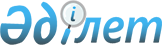 О внесении изменений в решение Урджарского районного маслихата от 22 декабря 2017 года № 22-210/VI "О бюджете Урджарского района на 2018-2020 годы"
					
			Утративший силу
			
			
		
					Решение Урджарского районного маслихата Восточно-Казахстанской области от 29 ноября 2018 года № 35-386/VI. Зарегистрировано Управлением юстиции Урджарского района Департамента юстиции Восточно-Казахстанской области 10 декабря 2018 года № 5-18-183. Утратило силу решением Урджарского районного маслихата Восточно-Казахстанской области от 25 января 2019 года № 37-410/VI
      Сноска. Утратило силу решением Урджарского районного маслихата Восточно-Казахстанской области от 25.01.2019 № 37-410/VI (вводится в действие с 01.01.2019).

      Примечание РЦПИ.

      В тексте документа сохранена пунктуация и орфография оригинала.
      В соответствии с пунктом 4 статьи 106 Бюджетного кодекса Республики Казахстан от 4 декабря 2008 года и подпунктом 1) пункта 1 статьи 6 Закона Республики Казахстан от 23 января 2001 года "О местном государственном управлении и самоуправлении в Республике Казахстан" Урджарский районный маслихат РЕШИЛ:
      1. Внести в решение Урджарского районного маслихата от 22 декабря 2017 года № 22-210/VI "О бюджете Урджарского района на 2018-2020 годы" (зарегистрировано в Реестре государственной регистрации нормативных правовых актов за номером 5353, опубликовано в Эталонном контрольном банке нормативных правовых актов Республики Казахстан в электронном виде 4 января 2018 года, в газете "Пульс времени/Уақыт тынысы" от 11 января 2018 года) следующие изменения:
      пункт 1 изложить в следующей редакции:
      "1. Утвердить бюджет района на 2018-2020 годы, согласно приложениям 1, 2, 3, 4, 5 и 6 соответственно, в том числе на 2018 год в следующих объемах:
      1) доходы – 12 163 523,5 тысяч тенге, в том числе:
      налоговые поступления – 948 272,6 тысяч тенге;
      неналоговые поступления – 36 323,3 тысяч тенге;
      поступления от продажи основного капитала – 38 671,0 тысяч тенге;
      поступления трансфертов – 11 140 256,6 тысяч тенге;
      2) затраты – 12 202 375,4 тысяч тенге;
      3) чистое бюджетное кредитование – 37 194,7 тысяч тенге, в том числе:
      бюджетные кредиты – 61 328,0 тысяч тенге;
      погашение бюджетных кредитов – 24 133,3 тысяч тенге;
      4) сальдо по операциям с финансовыми активами – 0,0 тысяч тенге, в том числе:
      приобретение финансовых активов - 0,0 тысяч тенге;
      поступления от продажи финансовых активов государства - 0,0 тысяч тенге;
      5) дефицит (профицит) бюджета – - 76 046,6 тысяч тенге;
      6) финансирование дефицита (использование профицита) бюджета – 76 046,6 тысяч тенге, в том числе:
      поступление займов – 61 328,0 тысяч тенге;
      погашение займов – 24 133,3 тысяч тенге;
      используемые остатки бюджетных средств – 38 851,9 тысяч тенге.";
      приложения 1 и 4 к указанному решению изложить в новой редакции согласно  приложениям 1 и 2 к настоящему решению.
      2. Настоящее решение вводится в действие с 1 января 2018 года. Бюджет Урджарского района на 2018 год Перечень программ развития бюджета Урджарского района  на 2018-2020 годы, направленных на реализацию бюджетных инвестиционных проектов
					© 2012. РГП на ПХВ «Институт законодательства и правовой информации Республики Казахстан» Министерства юстиции Республики Казахстан
				
      Председатель сессии 

З. Бейсенбек

      Секретарь Урджарского районного маслихата 

К. Карашев
Приложение 1 к решению 
Урджарского районного 
маслихата 
от 29 ноября 2018 года 
№ 35-386/VIПриложение 1 к решению 
Урджарского районного 
маслихата 
от 22 декабря 2017 года 
№ 22-210/VI
Категория
Категория
Категория
Категория
Всего доходы (тысяч тенге)
Класс
Класс
Класс
Всего доходы (тысяч тенге)
Подкласс
Подкласс
Всего доходы (тысяч тенге)
Наименование
Всего доходы (тысяч тенге) 1 2 3 4 5
I. Доходы
12163523,5
1
Налоговые поступления
948272,6
01
Подоходный налог
405234,4
2
Индивидуальный подоходный налог
405234,4
03
Социальный налог
400479,6
1
Социальный налог
400479,6
04
Hалоги на собственность
99675,6
1
Hалоги на имущество
69223,6
3
Земельный налог
3728,0
4
Hалог на транспортные средства
20951,0
5
Единый земельный налог
5773,0
05
Внутренние налоги на товары, работы и услуги
29983,0
2
Акцизы
6297,0
3
Поступления за использование природных и других ресурсов
6628,0
4
Сборы за ведение предпринимательской и профессиональной деятельности
16987,0
5
Налог на игорный бизнес
71,0
08
Обязательные платежи, взимаемые за совершение юридически значимых действий и (или) выдачу документов уполномоченными на то государственными органами или должностными лицами
12900,0
1
Государственная пошлина
12900,0
2
Неналоговые поступления
36323,3
01
Доходы от государственной собственности
9323,3
1
Поступления части чистого дохода государственных предприятий
1814,0
5
Доходы от аренды имущества, находящегося в государственной собственности
7486,0
7
Вознаграждения по кредитам, выданным из государственного бюджета
23,3
06
Прочие неналоговые поступления
27000,0
1
Прочие неналоговые поступления
27000,0
3
Поступления от продажи основного капитала
38671,0
01
Продажа государственного имущества, закрепленного за государственными учреждениями
3671,0
1
Продажа государственного имущества, закрепленного за государственными учреждениями
3671,0
03
Продажа земли и нематериальных активов
35000,0
1
Продажа земли
35000,0
4
Поступления трансфертов 
11140256,6
02
Трансферты из вышестоящих органов государственного управления
11140256,6
Функциональная группа
Функциональная группа
Функциональная группа
Функциональная группа
Функциональная группа
Всего затраты (тысяч тенге)
Функциональная подгруппа
Функциональная подгруппа
Функциональная подгруппа
Функциональная подгруппа
Всего затраты (тысяч тенге)
Администратор бюджетных программ
Администратор бюджетных программ
Администратор бюджетных программ
Всего затраты (тысяч тенге)
Программа
Программа
Всего затраты (тысяч тенге)
Наименование
Всего затраты (тысяч тенге) 1 2 3 4 5 6
II. Затраты
12202375,4
01
Государственные услуги общего характера
631901,8
1
Представительные, исполнительные и другие органы, выполняющие общие функции государственного управления
417103,4
112
Аппарат маслихата района (города областного значения)
23803,8
001
Услуги по обеспечению деятельности маслихата района (города областного значения)
23803,8
122
Аппарат акима района (города областного значения)
167683,1
001
Услуги по обеспечению деятельности акима района (города областного значения)
156648,0
113
Целевые текущие трансферты из местных бюджетов
11035,1
123
Аппарат акима района в городе, города районного значения, поселка, села, сельского округа
225616,5
001
Услуги по обеспечению деятельности акима района в городе, города районного значения, поселка,села, сельского округа
225616,5
2
Финансовая деятельность
2433,4
459
Отдел экономики и финансов района (города областного значения)
2433,4
003
Проведение оценки имущества в целях налогообложения
2359,4
010
Приватизация, управление коммунальным имуществом, постприватизационная деятельность и регулирование споров, связанных с этим 
74,0
9
Прочие государственные услуги общего характера
212365,0
454
Отдел предпринимательства и сельского хозяйства района (города областного значения)
37637,0
001
Услуги по реализации государственной политики на местном уровне в области развития предпринимательства и сельского хозяйства
37637,0
007
Капитальные расходы государственного органа
0,0
459
Отдел экономики и финансов района (города областного значения)
43605,4
001
Услуги по реализации государственной политики в области формирования и развития экономической политики, государственного планирования, исполнения бюджета и управления коммунальной собственностью района (города областного значения)
43605,4
495
Отдел архитектуры, строительства, жилищно-коммунального хозяйства, пассажирского транспорта и автомобильных дорог района (города областного значения)
97707,2
001
Услуги по реализации государственной политики на местном уровне в области архитектуры, строительства, жилищно-коммунального хозяйства, пассажирского транспорта и автомобильных дорог 
65003,2
032
Капитальные расходы подведомственных государственных учреждений и организаций 
32704,0
801
Отдел занятости, социальных программ и регистрации актов гражданского состояния района (города областного значения)
33415,4
001
Услуги по реализации государственной политики на местном уровне в сфере занятости, социальных программ и регистрации актов гражданского состояния
33415,4
02
Оборона
31074,0
1
Военные нужды
16286,4
122
Аппарат акима района (города областного значения)
16286,4
005
Мероприятия в рамках исполнения всеобщей воинской обязанности
16286,4
2
Организация работы по чрезвычайным ситуациям
14787,6
122
Аппарат акима района (города областного значения)
14787,6
006
Предупреждение и ликвидация чрезвычайных ситуаций масштаба района (города областного значения)
14787,6
03
Общественный порядок, безопасность, правовая, судебная, уголовно-исполнительная деятельность
0,0
9
Прочие услуги в области общественного порядка и безопасности
0,0
495
Отдел архитектуры, строительства, жилищно-коммунального хозяйства, пассажирского транспорта и автомобильных дорог района (города областного значения)
0,0
019
Обеспечение безопасности дорожного движения в населенных пунктах
0,0
04
Образование
5418302,2
1
Дошкольное воспитание и обучение
218212,0
464
Отдел образования района (города областного значения)
214066,0
040
Реализация государственного образовательного заказа в дошкольных организациях образования
214066,0
495
Отдел архитектуры, строительства, жилищно-коммунального хозяйства, пассажирского транспорта и автомобильных дорог района (города областного значения)
4146,0
037
Строительство и реконструкция объектов дошкольного воспитания и обучения
4146,0
2
Начальное, основное среднее и общее среднее образование
4885536,0
123
Аппарат акима района в городе, города районного значения, поселка, села, сельского округа
3027,0
005
Организация бесплатного подвоза учащихся до школы и обратно в сельской местности
3027,0
464
Отдел образования района (города областного значения)
4770985,0
003
Общеобразовательное обучение
4697211,0
006
Дополнительное образование для детей
73774,0
465
Отдел физической культуры и спорта района (города областного значения)
111524,0
017
Дополнительное образование для детей и юношества по спорту
111524,0
9
Прочие услуги в области образования
314554,2
464
Отдел образования района (города областного значения)
314554,2
001
Услуги по реализации государственной политики на местном уровне в области образования 
32737,0
004
Информатизация системы образования в государственных учреждениях образования района (города областного значения)
84687,1
005
Приобретение и доставка учебников, учебно-методических комплексов для государственных учреждений образования района (города областного значения)
131361,1
015
Ежемесячные выплаты денежных средств опекунам (попечителям) на содержание ребенка-сироты (детей-сирот), и ребенка (детей), оставшегося без попечения родителей
24405,0
022
Выплата единовременных денежных средств казахстанским гражданам, усыновившим (удочерившим) ребенка (детей)-сироту и ребенка (детей), оставшегося без попечения родителей 
0,0
023
Методическая работа
21006,0
067
Капитальные расходы подведомственных государственных учреждений и организаций
15358,0
113
Целевые текущие трансферты из местных бюджетов
5000,0
06
Социальная помощь и социальное обеспечение
544617,9
1
Социальное обеспечение
154866,0
464
Отдел образования района (города областного значения)
1663,0
030
Содержание ребенка (детей), переданного патронатным воспитателям
1663,0
801
Отдел занятости, социальных программ и регистрации актов гражданского состояния района (города областного значения)
153203,0
010
Услуги по реализации государственной политики на местном уровне в сфере занятости, социальных программ и регистрации актов гражданского состояния
153203,0
2
Социальная помощь
375161,9
801
Отдел занятости, социальных программ и регистрации актов гражданского состояния района (города областного значения)
375161,9
004
Программа занятости
138869,6
006
Оказание социальной помощи на приобретение топлива специалистам здравоохранения, образования, социального обеспечения, культуры, спорта и ветеринарии в сельской местности в соответствии с законодательством Республики Казахстан
39501,0
007
Оказание жилищной помощи
6850,0
009
Материальное обеспечение детей-инвалидов, воспитывающихся и обучающихся на дому
7046,0
011
Социальная помощь отдельным категориям нуждающихся граждан по решениям местных представительных органов
68978,3
014
Оказание социальной помощи нуждающимся гражданам на дому
43029,0
017
Обеспечение нуждающихся инвалидов обязательными гигиеническими средствами и предоставление услуг специалистами жестового языка, индивидуальными помощниками в соответствии с индивидуальной программой реабилитации инвалида
15883,0
023
Обеспечение деятельности центров занятости населения
55005,0
9
Прочие услуги в области социальной помощи и социального обеспечения
14590,0
801
Отдел занятости, социальных программ и регистрации актов гражданского состояния района (города областного значения)
14590,0
018
Оплата услуг по зачислению, выплате и доставке пособий и других социальных выплат
3550,0
050
Реализация Плана мероприятий по обеспечению прав и улучшению качества жизни инвалидов в Республике Казахстан на 2012 – 2018 годы
11040,0
07
Жилищно-коммунальное хозяйство
3418037,4
1
Жилищное хозяйство
105668,0
463
Отдел земельных отношений района (города областного значения)
9853,0
016
Изъятие земельных участков для государственных нужд
9853,0
495
Отдел архитектуры, строительства, жилищно-коммунального хозяйства, пассажирского транспорта и автомобильных дорог района (города областного значения)
95815,0
004
Изъятие, в том числе путем выкупа земельных участков для государственных надобностей и связанное с этим отчуждение недвижимого имущества
17077,0
007
Проектирование и (или) строительство, реконструкция жилья коммунального жилищного фонда
15000,0
011
Обеспечение жильем отдельных категорий граждан
52600,0
033
Проектирование, развитие и (или) обустройство инженерно-коммуникационной инфраструктуры
11138,0
2
Коммунальное хозяйство
1789413,2
495
Отдел архитектуры, строительства, жилищно-коммунального хозяйства, пассажирского транспорта и автомобильных дорог района (города областного значения)
1789413,2
013
Развитие коммунального хозяйства
6410,0
014
Развитие системы водоснабжения и водоотведения 
1775226,2
016
Функционирование системы водоснабжения и водоотведения
7777,0
3
Благоустройство населенных пунктов
1522956,2
123
Аппарат акима района в городе, города районного значения, поселка, села, сельского округа
6998,0
011
Благоустройство и озеленение населенных пунктов
6998,0
495
Отдел архитектуры, строительства, жилищно-коммунального хозяйства, пассажирского транспорта и автомобильных дорог района (города областного значения)
1515958,2
025
Освещение улиц в населенных пунктах
52065,0
029
Благоустройство и озеленение населенных пунктов
1443602,2
031
Обеспечение санитарии населенных пунктов
20291,0
08
Культура, спорт, туризм и информационное пространство
746500,5
1
Деятельность в области культуры
624156,3
455
Отдел культуры и развития языков района (города областного значения)
177462,1
003
Поддержка культурно-досуговой работы
177462,1
495
Отдел архитектуры, строительства, жилищно-коммунального хозяйства, пассажирского транспорта и автомобильных дорог района (города областного значения)
446694,2
036
Развитие объектов культуры
446694,2
2
Спорт
40110,2
465
Отдел физической культуры и спорта района (города областного значения)
40110,2
001
Услуги по реализации государственной политики на местном уровне в сфере физической культуры и спорта
10946,5
006
Проведение спортивных соревнований на районном (города областного значения) уровне
13270,6
032
Капитальные расходы подведомственных государственных учреждений и организаций
15893,1
3
Информационное пространство
45183,0
455
Отдел культуры и развития языков района (города областного значения)
29641,0
006
Функционирование районных (городских) библиотек
29011,0
007
Развитие государственного языка и других языков народа Казахстана
630,0
456
Отдел внутренней политики района (города областного значения)
15542,0
002
Услуги по проведению государственной информационной политики 
15542,0
9
Прочие услуги по организации культуры, спорта, туризма и информационного пространства
37051,0
455
Отдел культуры и развития языков района (города областного значения)
9781,0
001
Услуги по реализации государственной политики на местном уровне в области развития языков и культуры
9781,0
032
Капитальные расходы подведомственных государственных учреждений и организаций
0,0
456
Отдел внутренней политики района (города областного значения)
27270,0
001
Услуги по реализации государственной политики на местном уровне в области информации, укрепления государственности и формирования социального оптимизма граждан
19915,0
003
Реализация мероприятий в сфере молодежной политики
7355,0
10
Сельское, водное, лесное, рыбное хозяйство, особо охраняемые природные территории, охрана окружающей среды и животного мира, земельные отношения
224088,3
1
Сельское хозяйство
192373,0
473
Отдел ветеринарии района (города областного значения)
192373,0
001
Услуги по реализации государственной политики на местном уровне в сфере ветеринарии
27545,0
006
Организация санитарного убоя больных животных
1300,0
007
Организация отлова и уничтожения бродячих собак и кошек
5000,0
008
Возмещение владельцам стоимости изымаемых и уничтожаемых больных животных, продуктов и сырья животного происхождения
25000,0
009
Проведение ветеринарных мероприятий по энзоотическим болезням животных
1344,0
011
Проведение противоэпизоотических мероприятий
132184,0
6
Земельные отношения
20259,0
463
Отдел земельных отношений района (города областного значения)
20259,0
001
Услуги по реализации государственной политики в области регулирования земельных отношений на территории района (города областного значения)
20259,0
9
Прочие услуги в области сельского, водного, лесного, рыбного хозяйства, охраны окружающей среды и земельных отношений
11456,3
459
Отдел экономики и финансов района (города областного значения)
11456,3
099
Реализация мер по оказанию социальной поддержки специалистов
11456,3
11
Промышленность, архитектурная, градостроительная и строительная деятельность
250,0
2
Архитектурная, градостроительная и строительная деятельность
250,0
495
Отдел архитектуры, строительства, жилищно-коммунального хозяйства, пассажирского транспорта и автомобильных дорог района (города областного значения)
250,0
005
Разработка схем градостроительного развития территории района и генеральных планов населенных пунктов
250,0
12
Транспорт и коммуникации
533570,9
1
Автомобильный транспорт
525570,9
495
Отдел архитектуры, строительства, жилищно-коммунального хозяйства, пассажирского транспорта и автомобильных дорог района (города областного значения)
525570,9
023
Обеспечение функционирования автомобильных дорог
525570,9
4
Воздушный транспорт
500,0
495
Отдел архитектуры, строительства, жилищно-коммунального хозяйства, пассажирского транспорта и автомобильных дорог района (города областного значения)
500,0
051
Развитие инфраструктуры воздушного транспорта 
500,0
9
Прочие услуги в сфере транспорта и коммуникаций
7500,0
495
Отдел архитектуры, строительства, жилищно-коммунального хозяйства, пассажирского транспорта и автомобильных дорог района (города областного значения)
7500,0
024
Организация внутрипоселковых (внутригородских), пригородных и внутрирайонных общественных пассажирских перевозок
7500,0
13
Прочие
42926,0
9
Прочие
42926,0
123
Аппарат акима района в городе, города районного значения, поселка, села, сельского округа
19921,9
040
Реализация мер по содействию экономическому развитию регионов в рамках Программы развития регионов до 2020 года
19921,9
455
Отдел культуры и развития языков района (города областного значения)
1707,0
040
Реализация мер по содействию экономическому развитию регионов в рамках Программы развития регионов до 2020 года
1707,0
459
Отдел экономики и финансов района (города областного значения)
21297,1
008
Разработка или корректировка, а также проведение необходимых экспертиз технико-экономических обоснований местных бюджетных инвестиционных проектов и конкурсных документаций проектов государственно-частного партнерства, концессионных проектов, консультативное сопровождение проектов государственно-частного партнерства и концессионных проектов
598,1
012
Резерв местного исполнительного органа района (города областного значения) 
20699,0
14
Обслуживание долга
23,3
1
Обслуживание долга
23,3
459
Отдел экономики и финансов района (города областного значения)
23,3
021
Обслуживание долга местных исполнительных органов по выплате вознаграждений и иных платежей по займам из областного бюджета
23,3
15
Трансферты
611083,1
1
Трансферты
611083,1
459
Отдел экономики и финансов района (города областного значения)
611083,1
006
Возврат неиспользованных (недоиспользованных) целевых трансфертов
1315,1
024
Целевые текущие трансферты из нижестоящего бюджета на компенсацию потерь вышестоящего бюджета в связи с изменением законодательства
279138,0
038
Субвенции
296387,0
051
Трансферты органам местного самоуправления
34243,0
III. Чистое бюджетное кредитование
37194,7
Бюджетные кредиты
61328,0
10
Сельское, водное, лесное, рыбное хозяйство, особо охраняемые природные территории, охрана окружающей среды и животного мира, земельные отношения
61328,0
9
Прочие услуги в области сельского, водного, лесного, рыбного хозяйства, охраны окружающей среды и земельных отношений
61328,0
459
Отдел экономики и финансов района (города областного значения)
61328,0
018
Бюджетные кредиты для реализации мер социальной поддержки специалистов
61328,0
5
Погашение бюджетных кредитов
24133,3
01
Погашение бюджетных кредитов
24133,3
1
Погашение бюджетных кредитов, выданных из государственного бюджета
24133,3
IV. Сальдо по операциям с финансовыми активами
0,0
Приобретение финансовых активов
0,0
Поступления от продажи финансовых активов государства 
0,0
V. Дефицит ( профицит) бюджета
-76046,6
VI. Финансирование дефицита

 (использование профицита) бюджета 
76046,6
Поступления займов
61328,0
7
Поступления займов
61328,0
01
Внутренние государственные займы
61328,0
2
Договоры займа
61328,0
16
Погашение займов
24133,3
1
Погашение займов
24133,3
459
Отдел экономики и финансов района (города областного значения)
24133,3
005
Погашение долга местного исполнительного органа перед вышестоящим бюджетом
24133,3
8
Используемые остатки бюджетных средств
38851,9
01
Остатки бюджетных средств
38851,9
1
Свободные остатки бюджетных средств
38851,9Приложение 2 к решению 
Урджарского районного 
маслихата 
от 29 ноября 2018 года 
№ 35-386 /VIПриложение 4 к решению 
Урджарского районного 
маслихата 
от 22 декабря 2017 года 
№ 22-210/VI(тысяч тенге)
Функциональная группа
Функциональная группа
Функциональная группа
Функциональная группа
Функциональная группа
2018 год
2019 год
2020 год
Функциональная подгруппа
Функциональная подгруппа
Функциональная подгруппа
Функциональная подгруппа
2018 год
2019 год
2020 год
Администратор бюджетных программ
Администратор бюджетных программ
Администратор бюджетных программ
2018 год
2019 год
2020 год
Программа
Программа
2018 год
2019 год
2020 год
Наименование
2018 год
2019 год
2020 год 1 2 3 4 5 6 7 8
04
Образование
4146,0
0,0
0,0
01
Дошкольное воспитание и обучение
4146,0
0,0
0,0
495
Отдел архитектуры, строительства, жилищно-коммунального хозяйства, пассажирского транспорта и автомобильных дорог района (города областного значения)
4146,0
0,0
0,0
037
Строительство и реконструкция объектов дошкольного воспитания и обучения
4146,0
0,0
0,0
За счет средств местного бюджета
4146,0
0,0
0,0
в том числе инвестиционные проекты:
На корректировку ПСД для строительства детского сада на 140 мест в селе Маканчи, Урджарского района, ВКО
4146,0
0,0
0,0
07
Жилищно-коммунальное хозяйство
1807774,2
1100024,0
1602880,0
1
Жилищное хозяйство
26138,0
34000,0
0,0
495
Отдел архитектуры, строительства, жилищно-коммунального хозяйства, пассажирского транспорта и автомобильных дорог района (города областного значения)
26138,0
34000,0
0,0
007
Проектирование и (или) строительство, реконструкция жилья коммунального жилищного фонда
15000,0
34000,0
0,0
За счет средств местного бюджета
15000,0
34000,0
0,0
в том числе инвестиционные проекты:
Разработка ПСД на строительство 30 квартирного жилого дома в с. Урджар Урджарского района ВКО (инженерные сети)
5500,0
0,0
0,0
Строительство 30 квартирного жилого дома в с. Урджар Урджарского района ВКО (инженерные сети)
0,0
4000,0
0,0
Строительство 30 квартирного жилого дома в с. Урджар Урджарского района ВКО
0,0
30000,0
0,0
Разработка ПСД на строительство 60 квартирного жилого дома в с. Урджар Урджарского района ВКО (без наружных сетей)
9500,0
0,0
0,0
033
Проектирование, развитие и (или) обустройство инженерно-коммуникационной инфраструктуры
11138,0
0,0
0,0
За счет средств местного бюджета
11138,0
0,0
0,0
в том числе инвестиционные проекты:
Разработка ПСД на обустройство инженерно-коммуникационной инфраструктуры в с.Урджар Урджарского района ВКО
11138,0
0,0
0,0
2
Коммунальное хозяйство
1781636,2
1066024,0
1602880,0
495
Отдел архитектуры, строительства, жилищно-коммунального хозяйства, пассажирского транспорта и автомобильных дорог района (города областного значения)
1781636,2
1066024,0
1602880,0
013
Развитие коммунального хозяйства
6410,0
0,0
0,0
За счет средств местного бюджета
6410,0
0,0
0,0
в том числе инвестиционные проекты:
Разработка ПСД и проведение государственной экспертизы "Строительство полигона твердо-бытовых и прочих нетоксичных отходов в с.Маканчи Урджарского района ВКО"
6160,0
0,0
0,0
Разработка ПСД на осушение 60 га земельного участка на побережье оз.Алаколь, Урджарского района ВКО
250,0
0,0
0,0
014
Развитие системы водоснабжения и водоотведения
1775226,2
1066024,0
1602880,0
За счет средств республиканского бюджета
1606884,0
843672,0
1004123,0
в том числе инвестиционные проекты:
Реконструкция водопроводных сетей в с.Маканчи Урджарского района ВКО
604682,0
671838,0
1004123,0
Реконструкция водопроводных сетей и водозаборных соооружений в с.Карабута Урджарского района ВКО
412753,0
0,0
0,0
Реконструкция водопроводных сетей и водозаборных соооружений в с.Каратума Урджарского района ВКО
389449,0
171834,0
0,0
Строительство водопроводных сетей в с.Шолпан, Урджарского района ВКО
150000,0
0,0
0,0
Реконструкция водопроводных сетей в с.Сегизбай, Урджарского района ВКО
50000,0
0,0
0,0
За счет средств местного бюджета
168342,2
222352,0
598757,0
в том числе инвестиционные проекты:
Реконструкция водопроводных сетей и водозаборных сооружений в с.Карабута Урджарского района ВКО 
40157,0
0,0
0,0
Реконструкция водопроводных сетей в с. Маканчи Урджарского района ВКО
20000,0
68000,0
178757,0
Реконструкция водопроводных сетей и водозаборных сооружений в с.Каратума Урджарского района ВКО 
50550,0
22352,0
0,0
Строительство водопроводных сетей в селе Бестерек Урджарского района ВКО
0,0
75000,0
0,0
Реконструкция водопроводных сетей в с. Сагат Урджарского района ВКО 
0,0
22000,0
0,0
Строительство водопроводных сетей в с. Коктал Урджарского района ВКО
0,0
35000,0
0,0
Строительство водопроводных сетей в с. Кабанбай Урджарского района ВКО
0,0
0,0
120000,0
Строительство водопроводных сетей в с. Елтай Урджарского района ВКО
0,0
0,0
80000,0
Строительство водопроводных сетей в с. Акжар Урджарского района ВКО
0,0
0,0
80000,0
Строительство водопроводных сетей в с. Жогаргы Егинсу Урджарского района ВКО
0,0
0,0
70000,0
Строительство водопроводных сетей в с. Шолпан Урджарского района ВКО
0,0
0,0
70000,0
Разработка ПСД на строительство водопроводных сетей в с. Кабанбай Урджарского района ВКО
10000,0
0,0
0,0
Разработка ПСД и проведение экспертизы на строительство водопроводных сетей в с. Елтай Урджарского района ВКО
8980,0
0,0
0,0
Разработка ПСД и проведение экспертизы на строительство водопроводных сетей в с. Акжар Урджарского района ВКО
8950,0
0,0
0,0
Разработка ПСД и проведение экспертизы на строительство водопроводных сетей в с. Жогаргы Егинсу Урджарского района ВКО
8970,0
0,0
0,0
На проведение экспертизы проекта по реконструкцию водопроводных сетей в селе Урджар, Урджарского района ВКО
1505,0
0,0
0,0
На проведение экспертизы проекта по строительству водопроводных сетей и сооружений в селе Коктал, Урджарского района ВКО
1578,0
0,0
0,0
На проведение экспертизы проекта по строительству водопроводных сетей и сооружений в селе Бахты, Урджарского района ВКО
1638,0
0,0
0,0
На проведение экспертизы проекта по строительству водопроводных сетей и сооружений в селе Бестерек, Урджарского района ВКО
1288,2
0,0
0,0
На разработку ПСД и проведение экспертизы проекта по реконструкцию водопроводных сетей и сооружений в селе Лайбулак, Урджарского района ВКО
6876,0
0,0
0,0
На разработку ПСД и проведение экспертизы проекта по строительству водопроводных сетей в селе Баркытбел, Урджарского района ВКО
7100,0
0,0
0,0
Разработка ПСД на строительство водопроводных сетей и водозаборных сооружений на побережье оз.Алаколь, Урджарского района ВКО
500,0
0,0
0,0
Разработка ПСД на строительство канализационных сетей и полей фильтраций на побережье оз.Алаколь, Урджарского района ВКО
250,0
0,0
0,0
08
Культура, спорт, туризм и информационное пространство
446694,2
0,0
0,0
01
Деятельность в области культуры
446694,2
0,0
0,0
495
Отдел архитектуры, строительства, жилищно-коммунального хозяйства, пассажирского транспорта и автомобильных дорог района (города областного значения)
446694,2
0,0
0,0
036
Развитие объектов культуры
446694,2
0,0
0,0
За счет средств местного бюджета
446694,2
0,0
0,0
в том числе инвестиционные проекты:
Реконструкция здания дома культуры в селе Кабанбай, Урджарского района ВКО
446694,2
0,0
0,0
11
Промышленность, архитектурная, градостроительная и строительная деятельность
250,0
0,0
0,0
2
Архитектурная, градостроительная и строительная деятельность
250,0
0,0
0,0
495
Отдел архитектуры, строительства, жилищно-коммунального хозяйства, пассажирского транспорта и автомобильных дорог района (города областного значения)
250,0
0,0
0,0
005
Разработка схем градостроительного развития территории района и генеральных планов населенных пунктов
250,0
0,0
0,0
За счет средств местного бюджета
250,0
0,0
0,0
в том числе инвестиционные проекты:
Корректировка генерального плана побережье озеры Алаколь Урджарского района, ВКО
250,0
0,0
0,0
12
Транспорт и коммуникации
500,0
0,0
0,0
04
Воздушный транспорт
500,0
0,0
0,0
495
Отдел архитектуры, строительства, жилищно-коммунального хозяйства, пассажирского транспорта и автомобильных дорог района (города областного значения)
500,0
0,0
0,0
051
Развитие инфраструктуры воздушного транспорта 
500,0
0,0
0,0
За счет средств местного бюджета
500,0
0,0
0,0
в том числе инвестиционные проекты:
Разработку ПСД реконструкции взлетнопосадочной полосы аэропорта в с.Урджар Урджарского района, ВКО
500,0
0,0
0,0
всего
2259364,4
1100024,0
1602880,0